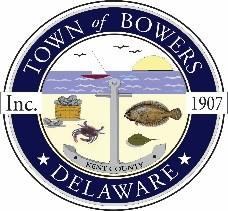 Town of Bowers3357 Main St., Frederica, DE 19946(302)572-9000Bowersbeach.delaware.govAGENDAThursday, March 17, 2022Regular meeting to be brought to order at 7:00pmJoin Zoom Meetinghttps://us02web.zoom.us/j/86154311961?pwd=VmV5Z05YV0x6TUg5V3VUNW9yMURWdz09Meeting ID: 861 5431 1961Passcode: 041546Pledge of AllegianceMINUTES AND REPORTSMeeting Minutes Approval for January and February 2022Treasurer’s Report Approval for February 2022COMMITTEE REPORTSParking LotWatermen’s ParkParks and Recreation Planning/Zoning Code RevisionsBayview request for letter - Town to support a deckJP’s request for letter – Town to support extension of DABC license to cover area formerly known as Donovan’s DockStreetsCode EnforcementBoard of AdjustmentsOLD BUSINESSDredging / JettyBeach Replenishment / Dune RepairDrainageNEW BUSINESSUD Landscape Architectural Design Cooperation AgreementU.S. Senate Committee on Environment and Public Works – SHORRE ActUpcoming Museum EventsRESIDENT CONCERNS/TOPICSReminder: please notify Ada Puzzo or Shirley Pennington by the first Thursday of every monthif you have a concern or topic you would like to address at the next Town Meeting